Blaenau Gwent County Borough Council 								APPLICATION FOR CHAPERONE LICENCEChildren and Young Persons Act 1663 The Children (Performances & Activities) (Wales) Regulations 2015Please complete in Block Capitals(Mr/Mrs/Miss/Ms) SURNAME:  ………………………………………………….  FORENAMES: …………………………………………………… ADDRESS: .………………..………………………………………………………………………………………………………………………………………………. ………………………………………………………………………………………………………………………………………………………………………………………………………………………………………………………………………………………………POSTCODE ……………………………………………………...Home Tel number: ……………………….. Work Tel Number…………………………. Mobile Number………………………………...OCCUPATION ……………………………………………………………………………. DATE OF BIRTH …………………………………………………….EMAIL: …………………………………………………………………………………………………………………………………………………………………………Experience & QualificationsHave you previously applied for Chaperone approval if YES, please provide the name of the Local Authority applications were made to? Do you have any relevant qualifications applicable to working with children e.g. teacher, teaching assistant, nursery worker, youth worker etc?Please state your experience in the care, control and supervision of children:Do you have a First Aid Qualification?Do you have a Full UK Driving Licence?NB: if you do use your own vehicle to transport children you must ensure that you have appropriate business use insurance and that you comply with all relevant legislation.Health InformationDo you have any health and/or physical conditions that might restrict            YES		NOyour ability to act as a Chaperone?If yes, please give detailsReferencesPlease provide two references (not family members) who have known you for more than 2 years and are prepared to answer an enquiry as to your suitability to carry out the duties of a Chaperone.  One of these should be a recent employer.1. Name						2. NameAddress:						Address:Postcode:						Postcode:Telephone Number:					Telephone Number:Email (Preferred method of contact):			Email (Preferred method of contact):Context in which known	:				Context in which known:Do you intend to work professionally as a Chaperone receiving payment other than expenses?   Yes	   NoDeclaration:I apply to Blaenau Gwent County Borough Council for approval as a Chaperone for Children in entertainment under the Act and Regulations.  I consent to reference checks and a Disclosure and Barring Service check being carried out. I hereby declare that the above information is true, to the best of my knowledge.  I understand that I will be liable to prosecution if I willfully state anything I know to be false or do not believe to be trueSigned:	…………………………………………………………………… Print Name:…………………………………………………………. Date……………………………………………………………………….As part of your application, reference checks and a Disclosure and Barring Service check will be carried out. The licences of successful applicants will be shared with other Local Authorities where appropriate. In Signing the below, I understand that I will be liable to prosecution etc….Signed _______________________ Print _______________________Name ________________________ Date _________________________Self-disclosure form: Part 1For completion by the organisationPrivate and confidential Self-disclosure form: Part 2 For completion by the candidate/person named in Part 1This form is to be completed by all candidates at the point that an offer of employment / volunteering is made.If the role you are in or have applied for involves frequent or regular contact with or responsibility for children, you will also be required to provide a valid DBS (Disclosure and Barring Service) certificate, which will provide details of criminal convictions. This may also include a barred list check depending on the nature of the role (see organisational guidance about eligibility for DBS checks). All information you provide will be treated as confidential and managed in accordance with relevant data protection legislation and guidance. You have a right of access to information held on you under the current Data Protection legislation.Name of candidate/person:Name of candidate/person:Previous name(s):Previous name(s):Address and postcode:Address and postcode:Telephone/mobile no:Telephone/mobile no:Date of birth:Date of birth:Gender: Gender: Identification (tick box below):Identification (tick box below):Identification (tick box below):I confirm that I have seen identification documents relating to this person, and I confirm to the best of my ability that these are accurate.I confirm that I have seen identification documents relating to this person, and I confirm to the best of my ability that these are accurate.UK passport with details of issuing office or non-UK passport with work permit/visaUK passport with details of issuing office or non-UK passport with work permit/visaUK photo-card driving licence and paper counterpart UK photo-card driving licence and paper counterpart Proof of National Insurance number or current work permit numberProof of National Insurance number or current work permit numberProof of home address and postcodeProof of home address and postcodeSignature of authorised 
employing officer:Signature of authorised 
employing officer:Print name:Print name:Date:Date:Have you ever been known to any children’s services department or to the police as being a risk or potential risk to children? Have you ever been known to any children’s services department or to the police as being a risk or potential risk to children? Have you ever been known to any children’s services department or to the police as being a risk or potential risk to children? Yes / NoIf yes, please provide further information:If yes, please provide further information:If yes, please provide further information:If yes, please provide further information:Have you been the subject of any disciplinary investigation and/or sanction by any organisation due to concerns about your behaviour towards children? Have you been the subject of any disciplinary investigation and/or sanction by any organisation due to concerns about your behaviour towards children? Have you been the subject of any disciplinary investigation and/or sanction by any organisation due to concerns about your behaviour towards children? Yes / NoIf yes, please provide further information and include details of the outcome:If yes, please provide further information and include details of the outcome:If yes, please provide further information and include details of the outcome:If yes, please provide further information and include details of the outcome:Do you have any convictions, cautions, reprimands or final warnings that are not “protected” as defined by the Rehabilitation of Offenders Act 1974 (Exceptions) Order 1975 (Amended) 2013?Do you have any convictions, cautions, reprimands or final warnings that are not “protected” as defined by the Rehabilitation of Offenders Act 1974 (Exceptions) Order 1975 (Amended) 2013?Do you have any convictions, cautions, reprimands or final warnings that are not “protected” as defined by the Rehabilitation of Offenders Act 1974 (Exceptions) Order 1975 (Amended) 2013?Yes / NoIf yes, please provide further information:If yes, please provide further information:If yes, please provide further information:If yes, please provide further information:Confirmation of declaration (tick box below)Confirmation of declaration (tick box below)Confirmation of declaration (tick box below)Confirmation of declaration (tick box below)I agree that the information provided here may be processed in connection with recruitment purposes and I understand that an offer of employment may be withdrawn or disciplinary action may be taken if information is not disclosed by me and subsequently come to the organisation’s attention. I agree that the information provided here may be processed in connection with recruitment purposes and I understand that an offer of employment may be withdrawn or disciplinary action may be taken if information is not disclosed by me and subsequently come to the organisation’s attention. I agree that the information provided here may be processed in connection with recruitment purposes and I understand that an offer of employment may be withdrawn or disciplinary action may be taken if information is not disclosed by me and subsequently come to the organisation’s attention. In accordance with the organisation’s procedures if required I agree to provide a valid DBS certificate and consent to the organisation clarifying any information provided on the disclosure with the agencies providing it.In accordance with the organisation’s procedures if required I agree to provide a valid DBS certificate and consent to the organisation clarifying any information provided on the disclosure with the agencies providing it.In accordance with the organisation’s procedures if required I agree to provide a valid DBS certificate and consent to the organisation clarifying any information provided on the disclosure with the agencies providing it.I agree to inform the organisation within 24 hours if I am subsequently investigated by any agency or organisation in relation to concerns about my behaviour towards children or young people. I agree to inform the organisation within 24 hours if I am subsequently investigated by any agency or organisation in relation to concerns about my behaviour towards children or young people. I agree to inform the organisation within 24 hours if I am subsequently investigated by any agency or organisation in relation to concerns about my behaviour towards children or young people. I understand that the information contained on this form, the results of the DBS check and information supplied by third parties may be supplied by the organisation to other persons or organisations in circumstances where this is considered necessary to safeguard children.I understand that the information contained on this form, the results of the DBS check and information supplied by third parties may be supplied by the organisation to other persons or organisations in circumstances where this is considered necessary to safeguard children.I understand that the information contained on this form, the results of the DBS check and information supplied by third parties may be supplied by the organisation to other persons or organisations in circumstances where this is considered necessary to safeguard children.Signature of candidate:Signature of candidate:Print name:Print name:Date:Date: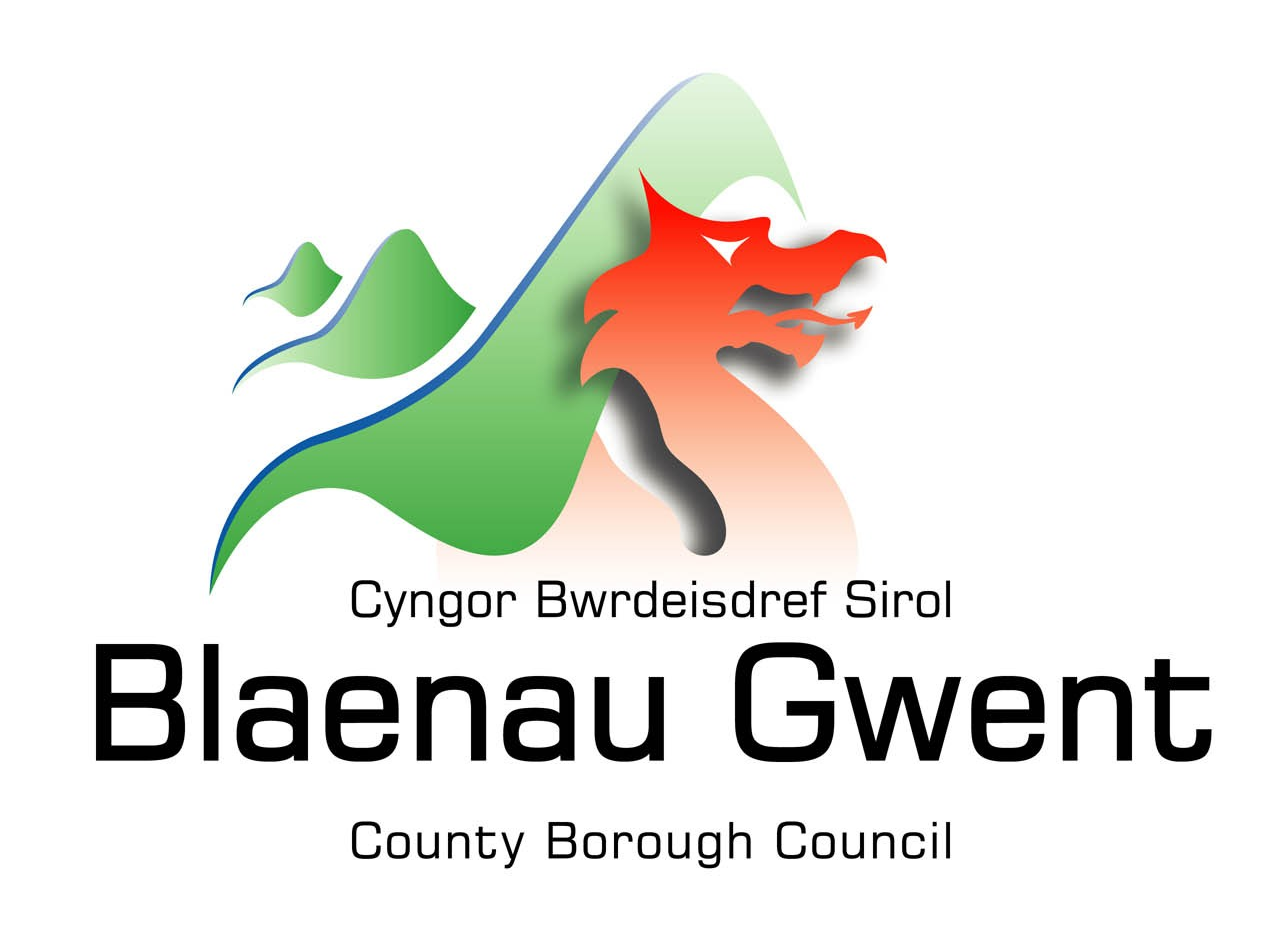 